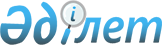 Об определении спроса и предложения на общественные работы, утверждении перечня организаций, видов, объемов и конкретных условий общественных работ, размеров оплаты труда участников и источников их финансирования по Енбекшильдерскому району на 2016 год
					
			Утративший силу
			
			
		
					Постановление акимата Енбекшильдерского района Акмолинской области от 12 ноября 2015 года № а-10/219. Зарегистрировано Департаментом юстиции Акмолинской области 30 ноября 2015 года № 5107. Утратило силу постановлением акимата Енбекшильдерского района Акмолинской области от 22 апреля 2016 года № а-4/73      Сноска. Утратило силу постановлением акимата Енбекшильдерского района Акмолинской области от 22.04.2016 № а-4/73 (вводится в действие со дня подписания)

      Примечание РЦПИ.

      В тексте документа сохранена пунктуация и орфография оригинала.

       В соответствии со статьей 20 Закона Республики Казахстан от 23 января 2001 года "О занятости населения", акимат района ПОСТАНОВЛЯЕТ:

      1. Определить спрос и предложения на общественные работы по Енбекшильдерскому району на 2016 год, согласно приложению.

      2. Утвердить прилагаемый перечень организаций, виды, объемы и конкретные условия общественных работ, размеры оплаты труда участников и источники их финансирования по Енбекшильдерскому району на 2016 год.

      3. Контроль за исполнением настоящего постановления возложить на заместителя акима района Ахметову О.Т.

      4. Настоящее постановление вступает в силу со дня государственной регистрации в Департаменте юстиции Акмолинской области, вводится в действие со дня официального опубликования и распространяется на правоотношения, возникшие с 1 января 2016 года.

 Спрос и предложения на общественные работы по Енбекшильдерскому району на 2016 год ПЕРЕЧЕНЬ организаций, виды, объемы и конкретные условия общественных работ, размеры оплаты труда участников и источники их финансирования по Енбекшильдерскому району на 2016 год
					© 2012. РГП на ПХВ «Институт законодательства и правовой информации Республики Казахстан» Министерства юстиции Республики Казахстан
				
      Аким района

А.Кииков
Приложение
к постановлению акимата
Енбекшильдерского района
от " 12 " ноября 2015 
года № а-10/219п/№

наименование организаций

спрос

предложения

1

Государственное учреждение "Аппарат акима города Степняк"

35

35

2

Государственное учреждение "Аппарат акима Аксуского сельского округа"

3

3

3

Государственное учреждение "Аппарат акима Ангалбатырского сельского округа"

6

6

4

Государственное учреждение "Аппарат акима Баймырзинского сельского округа"

8

8

5

Государственное учреждение "Аппарат акима Бирсуатского сельского округа"

4

4

6

Государственное учреждение "Аппарат акима Валихановского сельского округа"

4

4

7

Государственное учреждение "Аппарат акима Донского сельского округа"

5

5

8

Государственное учреждение "Аппарат акима Енбекшильдерского сельского округа"

2

2

9

Государственное учреждение "Аппарат акима Заураловского сельского округа"

6

6

10

Государственное учреждение "Аппарат акима Макинского сельского округа"

13

13

11

Государственное учреждение "Аппарат акима Ульгинского сельского округа"

10

10

12

Государственное учреждение "Аппарат акима села Заозерное"

4

4

13

Государственное учреждение "Аппарат акима села Кенащи"

3

3

14

Государственное учреждение "Аппарат акима села Краснофлотское"

4

4

15

Государственное учреждение "Аппарат акима села Мамай"

3

3

Утвержден
постановлением акимата
Енбекшильдерского района
от " 12 " ноября 2015 
года № а-10/219п/№

наименование организации

виды общественных работ

объемы общественных работ

конкретные условия общественных работ

размеры оплаты труда участников

источники финансирования

1

Государственное учреждение "Аппарат акима города Степняк"

Оказание помощи по благоустройству

180000 квадратных метров

Согласно договору заключенному в соответствии с действующим трудовым законодательством

Минимальная заработная плата

Бюджет района

1

Государственное учреждение "Аппарат акима города Степняк"

Оказание помощи в обработке документов

20000 документов

Согласно договору заключенному в соответствии с действующим трудовым законодательством

Минимальная заработная плата

Бюджет района

2

Государственное учреждение "Аппарат акима Аксуского сельского округа"

Оказание помощи по благоустройству

12000 квадратных метров

Согласно договору заключенному в соответствии с действующим трудовым законодательством

Минимальная заработная плата

Бюджет района

2

Государственное учреждение "Аппарат акима Аксуского сельского округа"

Оказание помощи в обработке документов

1500 документов

Согласно договору заключенному в соответствии с действующим трудовым законодательством

Минимальная заработная плата

Бюджет района

3

Государственное учреждение "Аппарат акима Ангалбатырскогосельского округа"

Оказание помощи по благоустройству

18000 квадратных метров

Согласно договору заключенному в соответствии с действующим трудовым законодательством

Минимальная заработная плата

Бюджет района

3

Государственное учреждение "Аппарат акима Ангалбатырскогосельского округа"

Оказание помощи в обработке документов

3000 документов

Согласно договору заключенному в соответствии с действующим трудовым законодательством

Минимальная заработная плата

Бюджет района

4

Государственное учреждение "Аппарат акима Баймырзинского сельского округа"

Оказание помощи по благоустройству

18000 квадратных метров

Согласно договору заключенному в соответствии с действующим трудовым законодательством

Минимальная заработная плата

Бюджет района

4

Государственное учреждение "Аппарат акима Баймырзинского сельского округа"

Оказание помощи в обработке документов

1500 документов

Согласно договору заключенному в соответствии с действующим трудовым законодательством

Минимальная заработная плата

Бюджет района

5

Государственное учреждение "Аппарат акима Бирсуатского сельского округа"

Оказание помощи по благоустройству

18000 квадратных метров

Согласно договору заключенному в соответствии с действующим трудовым законодательством

Минимальная заработная плата

Бюджет района

5

Государственное учреждение "Аппарат акима Бирсуатского сельского округа"

Оказание помощи в обработке документов

1500 документов

Согласно договору заключенному в соответствии с действующим трудовым законодательством

Минимальная заработная плата

Бюджет района

6

Государственное учреждение "Аппарат акима Валихановского сельского округа"

Оказание помощи по благоустройству

12000 квадратных метров

Согласно договору заключенному в соответствии с действующим трудовым законодательством

Минимальная заработная плата

Бюджет района

6

Государственное учреждение "Аппарат акима Валихановского сельского округа"

Оказание помощи в обработке документов

1500 документов

Согласно договору заключенному в соответствии с действующим трудовым законодательством

Минимальная заработная плата

Бюджет района

7

Государственное учреждение "Аппарат акима Донского сельского округа"

Оказание помощи по благоустройству

24000 квадратных метров

Согласно договору заключенному в соответствии с действующим трудовым законодательством

Минимальная заработная плата

Бюджет района

7

Государственное учреждение "Аппарат акима Донского сельского округа"

Оказание помощи в обработке документов

1500 документов

Согласно договору заключенному в соответствии с действующим трудовым законодательством

Минимальная заработная плата

Бюджет района

8

Государственное учреждение "Аппарат акима Енбекшильдерского сельского округа

Оказание помощи по благоустройству

6000 квадратных метров

Согласно договору заключенному в соответствии с действующим трудовым законодательством

Минимальная заработная плата

Бюджет района

8

Государственное учреждение "Аппарат акима Енбекшильдерского сельского округа

Оказание помощи в обработке документов

1500 документов

Согласно договору заключенному в соответствии с действующим трудовым законодательством

Минимальная заработная плата

Бюджет района

9

Государственное учреждение "Аппарат акима Заураловского сельского округа"

Оказание помощи по благоустройству

24000 квадратных метров

Согласно договору заключенному в соответствии с действующим трудовым законодательством

Минимальная заработная плата

Бюджет района

9

Государственное учреждение "Аппарат акима Заураловского сельского округа"

Оказание помощи в обработке документов

1500 документов

Согласно договору заключенному в соответствии с действующим трудовым законодательством

Минимальная заработная плата

Бюджет района

10

Государственное учреждение "Аппарат акима Макинского сельского округа"

Оказание помощи по благоустройству

30000 квадратных метров

Согласно договору заключенному в соответствии с действующим трудовым законодательством

Минимальная заработная плата

Бюджет района

10

Государственное учреждение "Аппарат акима Макинского сельского округа"

Оказание помощи в обработке документов

4500 документов

Согласно договору заключенному в соответствии с действующим трудовым законодательством

Минимальная заработная плата

Бюджет района

11

Государственное учреждение "Аппарат акима Ульгинского сельского округа"

Оказание помощи по благоустройству

36000 квадратных метров

Согласно договору заключенному в соответствии с действующим трудовым законодательством

Минимальная заработная плата

Бюджет района

11

Государственное учреждение "Аппарат акима Ульгинского сельского округа"

Оказание помощи в обработке документов

3000 документов

Согласно договору заключенному в соответствии с действующим трудовым законодательством

Минимальная заработная плата

Бюджет района

12

Государственное учреждение "Аппарат акима села Заозерное"

Оказание помощи по благоустройству

18000 квадратных метров

Согласно договору заключенному в соответствии с действующим трудовым законодательством

Минимальная заработная плата

Бюджет района

12

Государственное учреждение "Аппарат акима села Заозерное"

Оказание помощи в обработке документов

1500 документов

Согласно договору заключенному в соответствии с действующим трудовым законодательством

Минимальная заработная плата

Бюджет района

13

Государственное учреждение "Аппарат акима села Кенащи"

Оказание помощи по благоустройству

12000 квадратных метров

Согласно договору заключенному в соответствии с действующим трудовым законодательством

Минимальная заработная плата

Бюджет района

13

Государственное учреждение "Аппарат акима села Кенащи"

Оказание помощи в обработке документов

1500 документов

Согласно договору заключенному в соответствии с действующим трудовым законодательством

Минимальная заработная плата

Бюджет района

14

Государственное учреждение "Аппарат акима села Краснофлотское"

Оказание помощи по благоустройству

18000 квадратных метров

Согласно договору заключенному в соответствии с действующим трудовым законодательством

Минимальная заработная плата

Бюджет района

14

Государственное учреждение "Аппарат акима села Краснофлотское"

Оказание помощи в обработке документов

1500 документов

Согласно договору заключенному в соответствии с действующим трудовым законодательством

Минимальная заработная плата

Бюджет района

15

Государственное учреждение "Аппарат акима села Мамай"

Оказание помощи по благоустройству

12000 квадратных метров

Согласно договору заключенному в соответствии с действующим трудовым законодательством

Минимальная заработная плата

Бюджет района

15

Государственное учреждение "Аппарат акима села Мамай"

Оказание помощи в обработке документов

1500 документов

Согласно договору заключенному в соответствии с действующим трудовым законодательством

Минимальная заработная плата

Бюджет района

